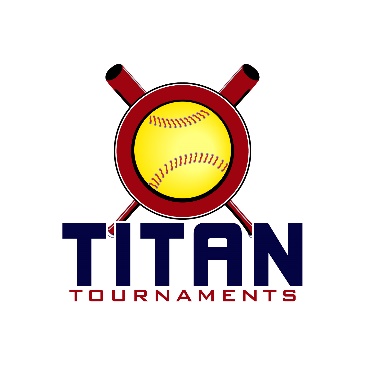 	Thanks for playing ball with Titan Tournaments!	
Yahoola Creek Park – 464 Mechanicsville Rd, Dahlonega, GA

Format: 2 seeding games + single elimination bracket playPark opens at 7:15 AM*No concessions, please plan accordingly**Scoreboards will be available**Titan Return To Play Guidelines And Social Distancing To Be Observed By All*Roster and Waiver Forms must be submitted to the onsite director upon arrival and birth certificates must be available on site in each head coach’s folder.Entry Fee - $415
*Spectator Admission is included in the entry fee*
Sanction $35 if unpaid in 2020Please check out the How much does my team owe document.Run rule is 12 after 3, 10 after 4, 8 after 5. Games are 7 innings if time permits.Pitching rule changes for 2020 – 1. The pitcher’s pivot foot shall maintain contact with the pitcher’s plate until the forward step. Note: a pitcher may now take a step back with the non-pivot foot prior, during, or after the hands are brought together. 
2. Illegal Pitch – Is a ball on the batter. Note: Runners will no longer be advanced one base without liability to be put out.The on deck circle is on your dugout side. If you are uncomfortable with your player being that close to the batter, you may have them warm up further down the dugout, but they must remain on your dugout side.
Headfirst slides are allowed, faking a bunt and pulling back to swing is allowed.Runners must make an attempt to avoid contact, but do not have to slide.
Warm Up Pitches – 5 pitches between innings or 1 minute, whichever comes first.Coaches – one defensive coach is allowed to sit on a bucket or stand directly outside of the dugout for the purpose of calling pitches. Two offensive coaches are allowed, one at third base, one at first base.
Offensive: One offensive timeout is allowed per inning.
Defensive: Three defensive timeouts are allowed during a seven inning game. On the fourth and each additional defensive timeout, the pitcher must be removed from the pitching position for the duration of the game. In the event of extra innings, one defensive timeout per inning is allowed.
An ejection will result in removal from the current game, and an additional one game suspension. Flagrant violations are subject to further suspension at the discretion of the onsite director.*16U/18U “Silver” Seeding Game & Bracket Play Schedule*Games are 75 minutes finish the inning*Please be prepared to play at least 15 minutes prior to your scheduled start times**16U/18U “Gold” Seeding Game & Bracket Play Schedule*Games are 75 minutes finish the inning*Please be prepared to play at least 15 minutes prior to your scheduled start times*Game TimeFieldGroupTeamScoreTeam8:309TitanDirt Dawgs – Usher1-5NYO Patriots10:059TitanDirt Dawgs – Usher5-4Atlanta Flames11:409TitanNYO Patriots2-3GA Ignite – Fowler1:159TitanAtlanta Flames9-2GA Ignite – Fowler10:0510SpartanGA Attack 058-7GA Classics – Dowdie11:4010SpartanGA Attack 0510-2DSO – Jones1:1510SpartanDSO – Jones7-4GA Classics - Dowdie2:509Bracket Game 1Spartan 3 Seed
GA Classics Dowdie2-8Titan 4 Seed
GA Ignite Fowler2:5010Bracket Game 2Spartan 2 Seed
DSO Jones4-7Titan 2 Seed
Atlanta Flames4:259Bracket Game 3Spartan 1 Seed
GA Attack6-3Titan 3 Seed
Dirt Dawgs Usher4:2510Bracket Game 4Winner of Game 1
GA Ignite – Fowler5-1Titan 1 Seed
NYO Patriots6:0010Bracket Game 5Winner of Game 2
Atlanta Flames1-2Winner of Game 3
GA Attack7:35
Championship10Bracket Game 6Winner of Game 4
GA Ignite – Fowler0-2Winner of Game 5
GA AttackGame TimeFieldGroupTeamScoreTeam8:308TitanGeorgia Vengeance1-11Dirt Dawgs – Fleming10:058TitanGeorgia Vengeance0-16Georgia Fire – Walling11:408TitanShock1-4Dirt Dawgs – Fleming1:158TitanShock0-8Georgia Fire – Walling10:057SpartanPrecision Softball1-4North GA Aztecs11:407SpartanNorth GA Aztecs2-7Carolina Xplosion1:157SpartanPrecision Softball4-2Carolina Xplosion2:507Bracket Game 1Spartan 3 Seed
 N GA Aztecs10-0Titan 4 Seed
GA Vengeance2:508Bracket Game 2Spartan 2 Seed
Precision Softball2-7Titan 2 Seed
Dirt Dawgs – Fleming4:257Bracket Game 3Spartan 1 Seed
N GA Aztecs0-7Titan 3 Seed
Shock4:258Bracket Game 4Winner of Game 1
N GA Aztecs0-5Titan 1 Seed
GA Fire – Walling6:007Bracket Game 5Winner of Game 2
Dirt Dawgs – Fleming2-14Winner of Game 3
Shock7:35
Championship7Bracket Game 6Winner of Game 4
GA Fire – Walling6-0Winner of Game 5
Shock